от 18 октября 2017 г. № 181/18                с. Усть-Цильма Республики Коми    В целях приведения в соответствие с требованиями действующего законодательства нормативных правовых актов Совета муниципального района «Усть-Цилемский» Совет муниципального района «Усть-Цилемский» решил:1. Признать утратившими силу решения Совета муниципального района «Усть-Цилемский» в соответствии с перечнем согласно приложению.	2. Администрации муниципального района «Усть-Цилемский» разработать и внести для рассмотрения на очередное заседание Совета муниципального района «Усть-Цилемский» проект решения по вопросу об утверждении правил формирования, ведения и обязательного опубликования перечня муниципального имущества, свободного от прав третьих лиц (за исключением имущественных прав субъектов малого и среднего предпринимательства), предусмотренного частью 4 статьи 18 Федерального закона «О развитии малого и среднего предпринимательства в Российской Федерации». Глава муниципального района «Усть-Цилемский» -председатель Совета района                                                    Н.Ф. Воробьева Приложение к решению Совета муниципального района «Усть-Цилемский» от 18 октября 2017 г. № 181/18Перечень решений Совета муниципального района «Усть-Цилемский», признанных утратившими силуРешение Совета муниципального района «Усть-Цилемский» от 21 апреля 2009 г. № 208/13 «Об утверждении порядка формирования и ведения перечня имущества муниципального района «Усть-Цилемский», свободного от прав третьих лиц (за исключением имущественных прав субъектов малого и среднего предпринимательства)».Решение Совета муниципального района «Усть-Цилемский» от 21 апреля 2009 г. № 209/13 «Об утверждении порядка и условий предоставления в аренду имущества муниципального района «Усть-Цилемский», включенного в перечень имущества, свободного от прав третьих лиц и предназначенного для передачи во владение и (или) в пользование субъектам малого и среднего предпринимательства и организациям, образующим инфраструктуру поддержки субъектов малого и среднего предпринимательства, на долгосрочной основе (в том числе по льготным ставкам арендной платы)».	__________________Совет муниципальногообразования  муниципальногорайона «Усть-Цилемский»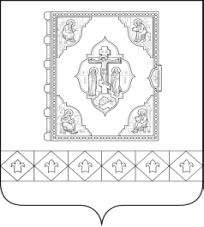 «Чилимдiн» муниципальнöй районлöн муниципальнöйюкöнса СöветРЕШЕНИЕП О М Ш У Ӧ М РЕШЕНИЕП О М Ш У Ӧ М РЕШЕНИЕП О М Ш У Ӧ М О признании утратившими силу некоторых решений Совета муниципального района«Усть-Цилемский»О признании утратившими силу некоторых решений Совета муниципального района«Усть-Цилемский»